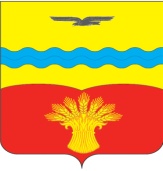 АДМИНИСТРАЦИЯ МУНИЦИПАЛЬНОГО ОБРАЗОВАНИЯ НОВОЮЛАСЕНСКИЙ СЕЛЬСОВЕТКРАСНОГВАРДЕЙСКОГО РАЙОНА ОРЕНБУРГСКОЙ ОБЛАСТИП О С Т А Н О В Л Е Н И Е31.05.2024                                                                                                                 № 65-пс.НовоюласкаО проведении публичных (общественных) слушаний по проекту внесения изменений  и дополнений в правила землепользования и застройки Новоюласенского сельсовета Красногвардейского района Оренбургской области, дополнив градостроительный регламент территориальной зоны Ж-1 «Жилая зона» пунктом 11 условно-разрешенным видом использования «Выпас сельскохозяйственных животных»В соответствии со статьями 31,32,33 Градостроительного кодекса Российской Федерации, статьей 28 Федерального закона от 06 октября 2003 года  № 131-ФЗ «Об общих принципах организации местного самоуправления в Российской Федерации», Уставом муниципального образования Новоюласенский сельсовет Красногвардейского района Оренбургской области, заявлением Варвянского А.В. от 29.05.2024 вх .№ В-011. Провести публичные (общественные) слушания в порядке, определенном Положением о порядке организации и проведения общественных обсуждений, публичных слушаний по вопросам градостроительной деятельности на территории муниципального образования Новоюласенский сельсовет Красногвардейского района Оренбургской области, утвержденным решением Совета депутатов муниципального образования Новоюласенский сельсовет Красногвардейского района Оренбургской области от 27.06.2018  № 26/2, по проекту внесения изменений и дополнений в Правила землепользования и застройки муниципального образования Новоюласенский сельсовет, утвержденные постановлением администрации муниципального образования Новоюласенский сельсовет Красногвардейского района Оренбургской области  от 08.02.2023 № 3-п , дополнив градостроительный регламент территориальной зоны Ж-1 «Жилая зона» пунктом 11 условно-разрешенным видом использования «Выпас сельскохозяйственных животных», в форме слушаний 28.06.2024 в 15-00 часов местного времени в помещении администрации сельсовета по адресу: Оренбургская область, Красногвардейский район, с. Новоюласка, ул.Дружбы, д.8.2.Предложить жителям сельсовета, депутатам Совета депутатов, руководителям организаций, общественным объединениям, действующим на территории сельсовета принять участие в публичных слушаниях с использованием функционала платформы обратной связи Единого портала государственных и муниципальных услуг (https://pos.gosuslugi.ru) и официального сайта муниципального образования Новоюласенский сельсовет Красногвардейского района Оренбургской области  (https://новоюласка.рф/).	3. Возложить подготовку и проведение слушаний на комиссию по подготовке проекта внесения изменений и дополнений в Правила землепользования и застройки Новоюласенского сельсовета Красногвардейского района Оренбургской области, дополнив градостроительный регламент территориальной зоны Ж-1 «Жилая зона» пунктом 11 условно-разрешенным видом использования «Выпас сельскохозяйственных животных».	4. Председательствующим на слушаниях назначить Бисяеву Светлану Николаевну, главу администрации сельсовета .	5. Обеспечить своевременное опубликование и размещение на платформе обратной связи Единого портала государственных и муниципальных услуг, официальном сайте муниципального образования  Новоюласенский сельсовет Красногвардейского района Оренбургской области проекта постановления " О внесении изменений  в постановление администрации муниципального образования Новоюласенский сельсовет Красногвардейского района Оренбургской области  от  08.02.2023 № 3-п «Об утверждении Правил землепользования и застройки муниципального образования Новоюласенский сельсовет Красногвардейского района Оренбургской области» и настоящего постановления.6. Подготовить заключение о результатах проведения публичных слушаний и обнародовать его в установленном порядке.7. Замечания  и предложения по вынесенному на публичные слушания проекту внесения изменений и дополнений   в Правила землепользования и застройки муниципального образования Новоюласенский сельсовет Красногвардейского района Оренбургской области, могут быть представлены заинтересованными лицами в Комиссию по подготовке проекта внесения изменений и дополнений в Правила землепользования и застройки муниципального образования Новоюласенский сельсовет Красногвардейского района Оренбургской области в письменной форме по адресу: Оренбургская область, Красногвардейский район, с. Новоюласка, ул. Дружбы, д.8, с момента обнародования настоящего постановления до 27.06.2024., в рабочие дни с 09 ч. 00 мин. до 13 ч. 00. мин	7. Установить, что настоящее постановление вступает в силу со дня его подписания, подлежит опубликованию в общественно-политической газете «Новоюласенский вестник», обнародованию и размещению на официальном сайте муниципального образования  Новоюласенский сельсовет Красногвардейского района Оренбургской области и платформе обратной связи Единого портала государственных и муниципальных услуг.	8. Контроль за исполнением настоящего постановления оставляю за собой.Глава сельсовета				                                                         С.Н.Бисяева		     Разослано: в дело, отделу архитектуры и градостроительства администрации района, отделу по управлению земельными ресурсами и имуществом администрации района, прокурору района.